             Bexar County Jr. Livestock Show Scholarship Application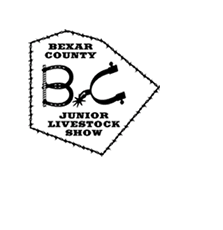         
Eligibility:Must be a Bexar County 4-H or Bexar County FFA member in good standing.Must have exhibited at the BCJLS the (2) previous years and be entered in this year’s show.Please provide records showing previous 2 years participation.Be a current year graduating senior.Recipient must attend college in the fall semester of 2020.Rules:The BCJLS will award, to qualifying applicants up to twelve (12) $500.00 scholarships at the 57th Annual Auction of Champions. Applicant must be present at the Auction of Champions to receive scholarship.Completed applications must be submitted to:	BCJLS – ScholarshipP.O Box 1193Adkins, TX 78101Completed applications must be received or postmarked no later than November 14, 2019.  It is the responsibility of the exhibitor to ensure the application is postmarked correctly.Applications must be typewritten or computer generated except for required signatures. (Academic information may be hand written by high school counselor or principal.) Results will be posted outside the show office during the week of the show.Scholarship recipients are required to attend the BCJLS auction 2 hours prior to the posted time for the start of the auction to line up for presentation of the scholarship.Awarded Scholarships:Scholarship awards will be made directly to the recipient's chosen institution of higher learning, to be applied toward tuition, board and/or fees. Scholarship recipients must furnish a copy of their registration/schedule to the BCJLS treasurer by August 31, 2020. Please email copy to treasurer1@bcjls.com.Registration/schedule must have the recipient's name, student ID# and/or account#, and the name and mailing address of the institution of higher learning.If copy of registration/schedule is not received by August 31, 2020, the recipient will forfeit the scholarship award.Note: All decisions of the scholarship committee will be final.Bexar County Junior Livestock Show Experiences (Limit summary to this page only)Describe your involvement and participation in the Bexar County Junior Livestock Show throughout your 4-H and/or FFA career. (30 pts.)4-H and FFA Experiences (limit summary to this page only)Essay (limit summary to this page only)Academic Information (5 pts.)Score Sheet (to be used by judges)Applicant Information(Students listing both 4-H and FFA activities on application must include Both CEA and FFA advisor signatures!)4-H & FFA Leadership (projects led, organized, assisted, etc. through 4-H and/or FFA): (15 pts.)4-H & FFA Citizenship (community service projects/activities you have participated in or provided leadership for through 4-H and/or FFA): (15 pts.)Honors and Achievements in 4-H and FFA: (15 pts.)Describe how participation in the Bexar County Junior Livestock Show has impacted your life and how you feel this experience will influence the decisions you make in the future: (15 pts.)Educational Plans (5 pts.) (limit summary to this page only)College or University you plan to attend:       Why are you interested in pursuing an advanced education?Field in which you plan to major and your reasons for choosing this field of study:Describe how you would use this scholarship and your plans for financing your education:Name of High School you currently attend:     Name of High School you currently attend:     Name of High School you currently attend:     Name of High School you currently attend:     Name of High School you currently attend:     Name of High School you currently attend:     Name of High School you currently attend:     Name of High School you currently attend:     Name of High School you currently attend:     Name of High School you currently attend:     Complete Address of High School:Complete Address of High School:Complete Address of High School:Date of Graduation:      Date of Graduation:      Date of Graduation:      Date of Graduation:      Date of Graduation:      Date of Graduation:      Date of Graduation:      Approximate scholastic average (required):Approximate scholastic average (required):Approximate scholastic average (required):Approximate scholastic average (required):      out of            out of            out of      Points      Points      Points      Individual rank in a class of       (how many)Individual rank in a class of       (how many)Individual rank in a class of       (how many)Individual rank in a class of       (how many)(Check rank in class below)(Check rank in class below)(Check rank in class below)(Check rank in class below)(Check rank in class below)Check one: upper 25% upper 50% upper 50% upper 50% 25-50% 25-50% 25-50% Not available Not availableI verify the above information concerning the applicant’s scholastic record to be true and accurate.I verify the above information concerning the applicant’s scholastic record to be true and accurate.I verify the above information concerning the applicant’s scholastic record to be true and accurate.I verify the above information concerning the applicant’s scholastic record to be true and accurate.I verify the above information concerning the applicant’s scholastic record to be true and accurate.I verify the above information concerning the applicant’s scholastic record to be true and accurate.I verify the above information concerning the applicant’s scholastic record to be true and accurate.I verify the above information concerning the applicant’s scholastic record to be true and accurate.I verify the above information concerning the applicant’s scholastic record to be true and accurate.I verify the above information concerning the applicant’s scholastic record to be true and accurate.High School Principal or Counselor: (signature required)__________________________________________________High School Principal or Counselor: (signature required)__________________________________________________High School Principal or Counselor: (signature required)__________________________________________________High School Principal or Counselor: (signature required)__________________________________________________High School Principal or Counselor: (signature required)__________________________________________________High School Principal or Counselor: (signature required)__________________________________________________Date: _________________ Date: _________________ Date: _________________ Date: _________________ PossibleScoreBexar County Junior Livestock Show Participation304-H & FFA Leadership (projects led, organized, assisted, etc through 4-H and FFA)154-H & FFA Citizenship (community service projects/activities a member participates in or provides leadership for through 4-H and FFA)15Honors and Achievements in 4-H and FFA15Essay15Educational Plans/Use of Scholarship5Scholastic Achievement5Total1004-H Club and/or FFA Chapter: Name (First, middle, last):Name of Parents/Guardians:Name of Parents/Guardians:Complete Home Address:Date of Birth: Date of Birth: I have prepared/reviewed this application and verify the information contained to be correct.I have prepared/reviewed this application and verify the information contained to be correct.I have prepared/reviewed this application and verify the information contained to be correct.(Signatures Required)Applicant: __________________________________________________(Signatures Required)Applicant: __________________________________________________Date: __________________Parent: ____________________________________________________Parent: ____________________________________________________Date: __________________ County Extension Agent: ______________________________________County Extension Agent: ______________________________________Date: __________________ FFA Advisor: _______________________________________________FFA Advisor: _______________________________________________Date: __________________